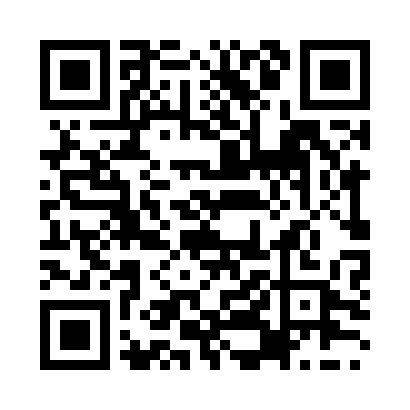 Prayer times for Zweth, NetherlandsMon 1 Jul 2024 - Wed 31 Jul 2024High Latitude Method: Angle Based RulePrayer Calculation Method: Muslim World LeagueAsar Calculation Method: HanafiPrayer times provided by https://www.salahtimes.comDateDayFajrSunriseDhuhrAsrMaghribIsha1Mon3:155:271:467:2410:0512:102Tue3:155:281:477:2310:0512:103Wed3:165:291:477:2310:0412:104Thu3:165:301:477:2310:0412:105Fri3:165:311:477:2310:0312:106Sat3:175:311:477:2310:0312:107Sun3:175:321:477:2210:0212:108Mon3:185:331:487:2210:0112:099Tue3:185:341:487:2210:0112:0910Wed3:195:351:487:2210:0012:0911Thu3:195:371:487:219:5912:0912Fri3:205:381:487:219:5812:0813Sat3:205:391:487:209:5712:0814Sun3:215:401:487:209:5612:0815Mon3:215:411:487:199:5512:0716Tue3:225:421:497:199:5412:0717Wed3:225:441:497:189:5312:0618Thu3:235:451:497:189:5212:0619Fri3:245:461:497:179:5112:0520Sat3:245:481:497:169:4912:0521Sun3:255:491:497:169:4812:0422Mon3:255:501:497:159:4712:0423Tue3:265:521:497:149:4512:0324Wed3:265:531:497:139:4412:0325Thu3:275:551:497:139:4312:0226Fri3:285:561:497:129:4112:0127Sat3:285:581:497:119:4012:0128Sun3:295:591:497:109:3812:0029Mon3:296:011:497:099:3711:5930Tue3:306:021:497:089:3511:5931Wed3:306:041:497:079:3311:58